Join the Assisteens Auxiliary of Assistance League of Diablo Valley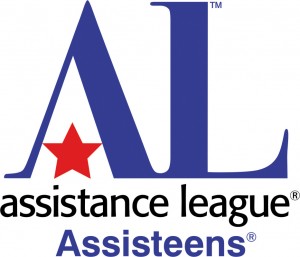                 Interested in helping your local community?Assistance League of Diablo Valley is a nonprofit, member volunteer organization dedicated to improving lives in our community through hands-on programs.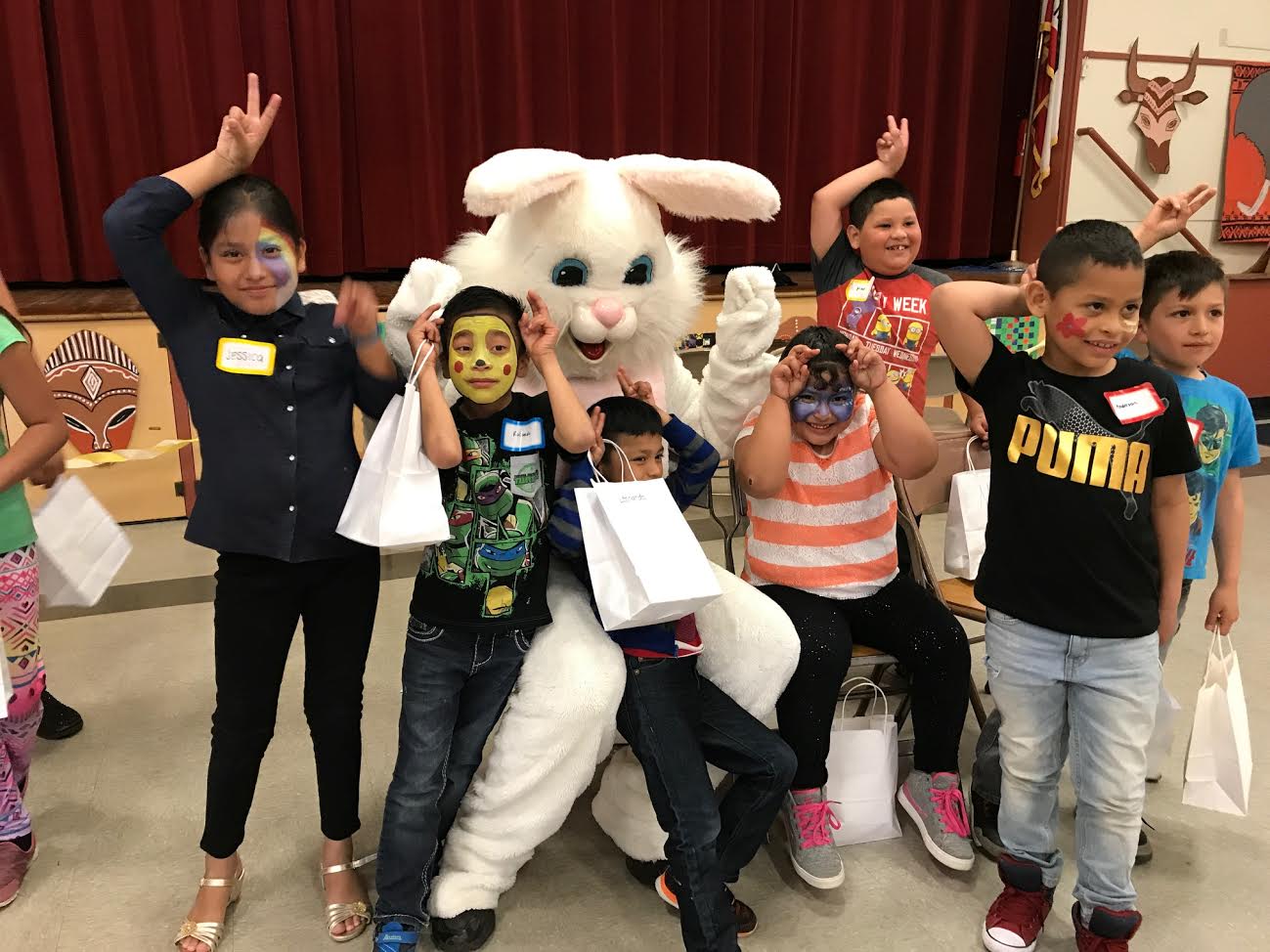 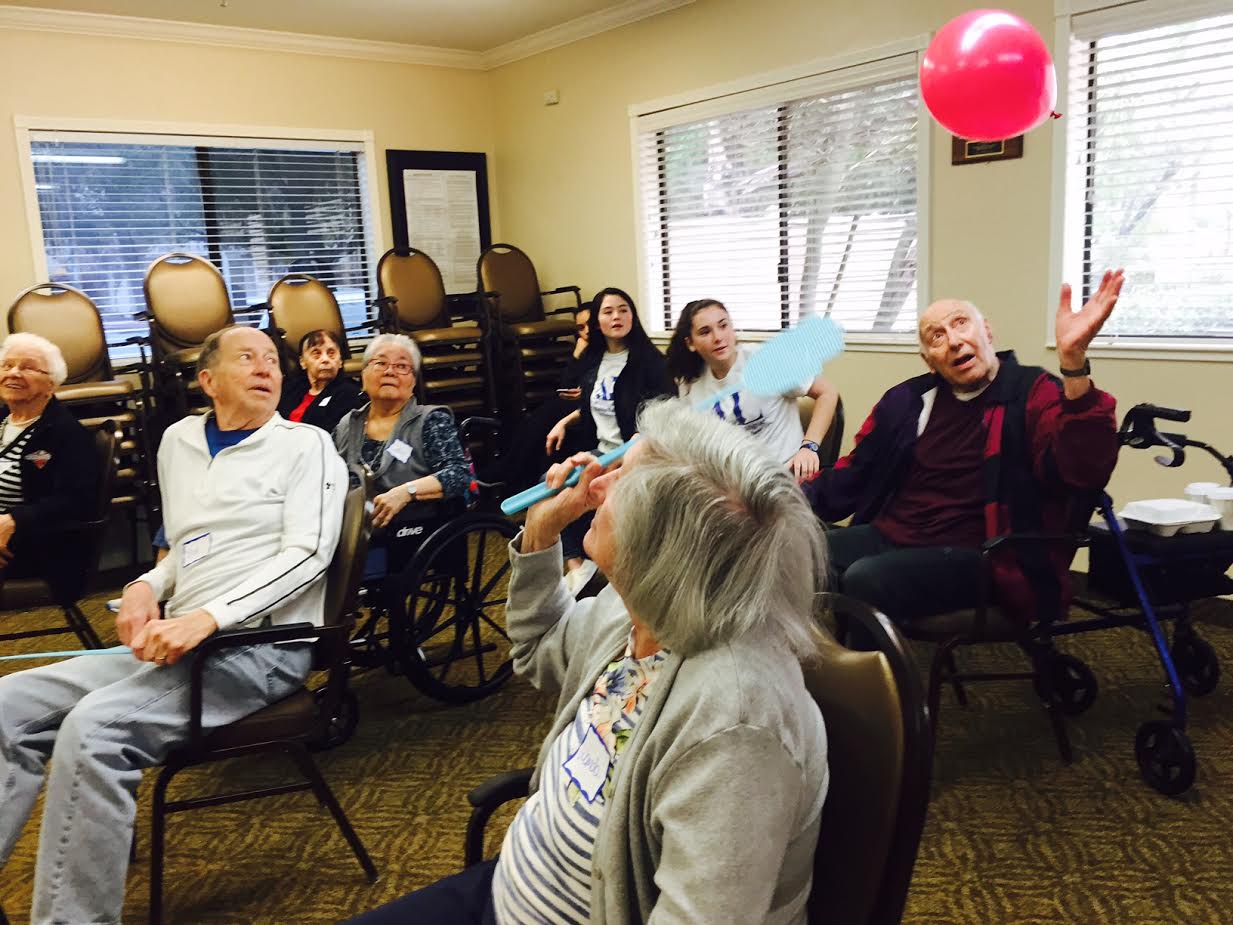 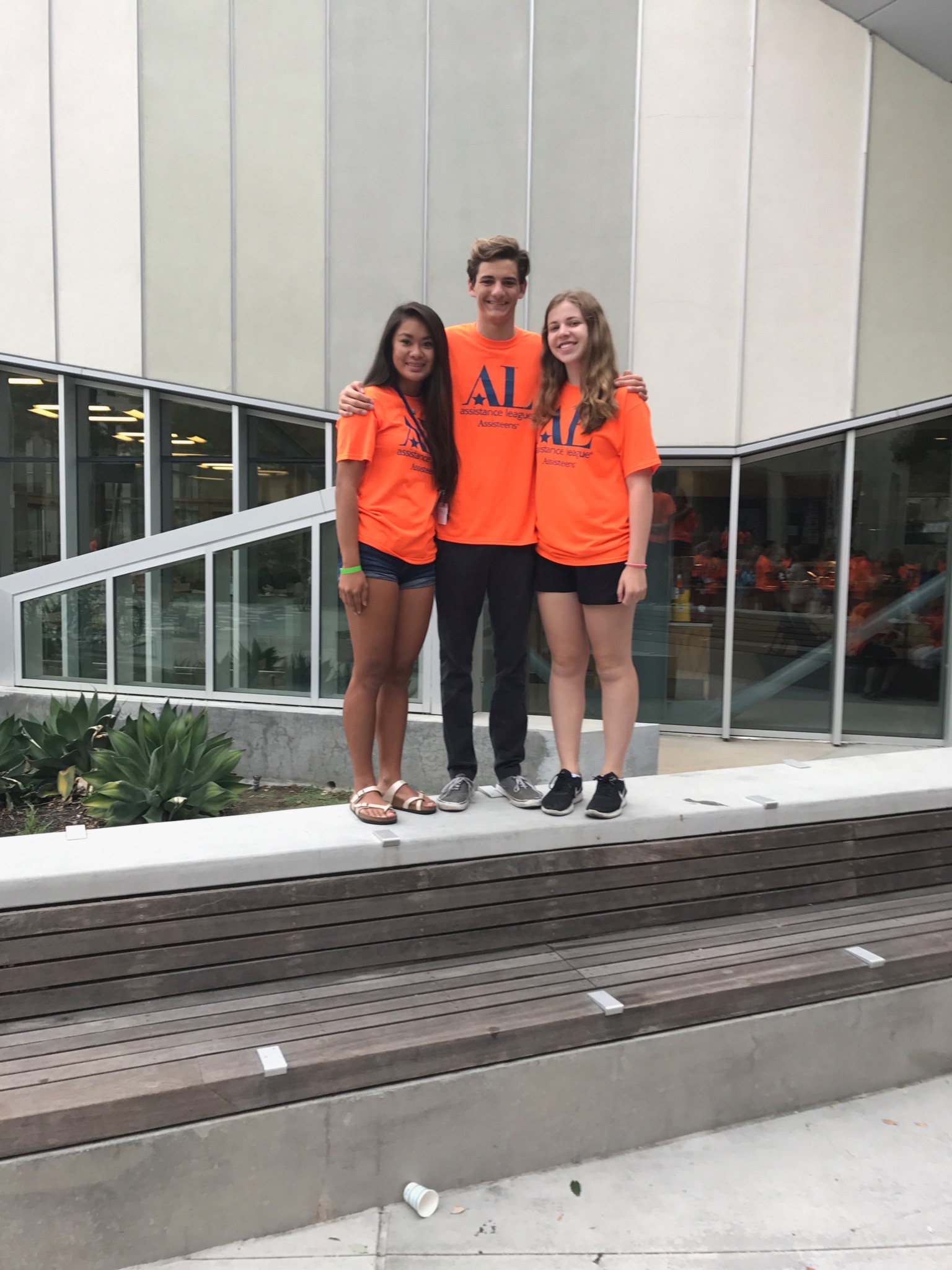 